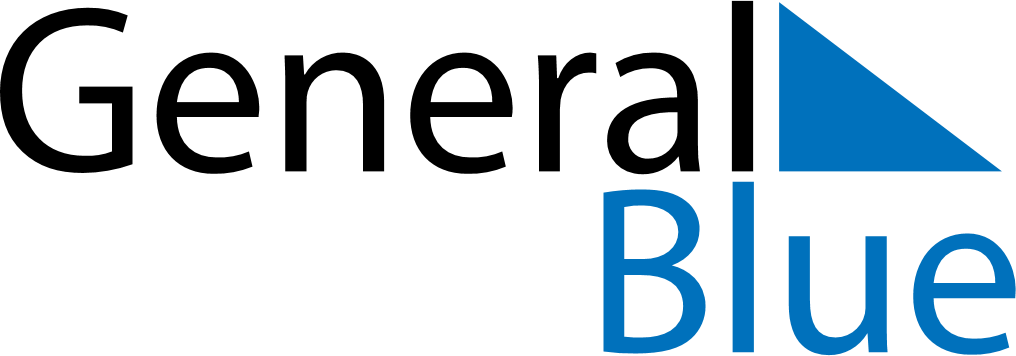 1799 1799 1799 1799 1799 1799 1799 DECEMBERSundayMondayTuesdayWednesdayThursdayFridaySaturdayDECEMBER1234567DECEMBER891011121314DECEMBER15161718192021DECEMBER22232425262728DECEMBER293031MY NOTES